«Утверждаю»директор МУСОШ № 43 _________   Н.В. Виткина«___» ____________ 2011 г.План работы научного общества учащихся «Эврика» МУСОШ № 43 г.Ивановона 2011-2012 учебный год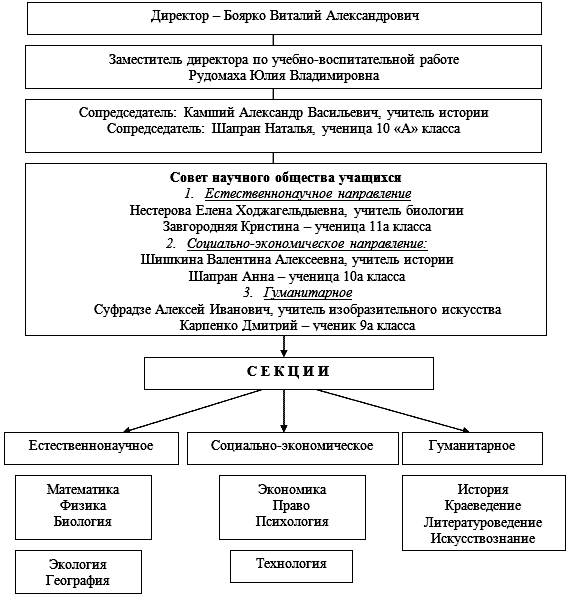 МесяцМероприятияПредоставляемые материалы, документыОтветственныесентябрьЗаседание НОУ №1. Рассматриваемые вопросы:Анализ работы НОУ за прошлый учебный год.Выборы и утверждение Совета НОУ.Обсуждение плана работы.Составление списка участников НОУ в новом учебном году.Формирование предметных секций НОУ.Знакомство с банком тем, предлагаемых школьникам для написания исследовательского проекта.Семинар «Что такое проект и как его подготовить?» для учащихся, планирующих выполнять исследовательскую и проектную работы.Ломоносовский турнирПротокол №1. Список участников НОУ. Бланки заявки на участие в работе НОУ от участников проекта.Список секций НОУ.Руководитель НОУоктябрьЗаседание НОУ №2.Рассматриваемые вопросы:Обработка заявок на участие в работе НОУ.Определение и утверждение тем исследовательских, проектных работ учащихся.Обсуждение плана подготовки к Школьной научно-практической конференции.2.   Библиотечный урок «Как работать с научной литературой»3.   Проведение школьного этапа Всероссийской предметной олимпиады.4. Всероссийская олимпиада атомных станцийПротокол №2.Создание банка информации проектной деятельности школьников НОУРуководитель НОУ, Библиотекарь,Руководители ШМОноябрь  Консультации для учащихся по вопросам выполнения исследовательского проекта с руководителями секцийСеминар «Использование информационных ресурсов сети Интернет при организации учебно-исследовательской работы»Участие в Муниципальном  этапе Всероссийской олимпиады школьников Участие во II этапе муниципальной олимпиады «Смешарики» в начальной школе по математике, окружающему миру, русскому и литературному чтению. Участие в Международной олимпиаде по основам наукСписок победителей и призёров, приглашенных на муниципальный этапРуководитель НОУ. Руководители ШМОдекабрьСеминар «Знакомство учащихся с требованиями к оформлению учебно-исследовательской и проектной работ учащихся»Участие в предметных неделях.Международный игровой конкурс «Британский Бульдог» Форум «Горизонты поиска и достижений»Анализ участия и результаты районных олимпиад, конкурсов.Руководитель НОУ. январьПодведение итогов школьного и муниципального этапов Всероссийской олимпиады школьников. Мониторинг внешкольной деятельности учащихся.Участие в предметных неделях.Региональный этап Всероссийской олимпиады школьников Математический тест готовности к продолжению образования «Кенгуру-выпускникам» для учащихся 4, 9, 11 классов Просмотр представленных работ и степень их готовности к участию в школьной кадетской конференции.Анализ работы НОУ за первое полугодие. Руководитель НОУ. Руководители ШМОфевральСеминар «Роль речевых умений в представлении научной работы»Просмотр представленных работ и степень их готовности к участию в школьной научно-практической конференции.III кадетская конференцияМеждународная игра по МХК «Золотое руно» Протокол №3.Руководитель НОУ. Руководители ШМОмартVII научно-практическая конференция «Ступень в будущее» Заседание НОУ №3. «Об итогах школьной НПК».Международный математический конкурс-игра «Кенгуру» Протокол №3.Руководитель НОУ. апрельЗаседание НОУ №4. «Об итогах работы НОУ. Подведение итогов»7-я Международная олимпиада по основам наук.3. Социальный опрос учащихся «Изучение мнения учащихся о деятельности НОУ «ЭВРИКА»»Собрание членов НОУ.Протокол №4.Руководитель НОУ. майШкольный бал «Престиж». Награждение победителей и призеров конкурсов, олимпиад по итогам года.Руководитель НОУ. Информационное обеспечение работы НОУИнформационное обеспечение работы НОУИнформационное обеспечение работы НОУИнформационное обеспечение работы НОУ1.Создание банка данных о членах НОУ, их работеОктябрьРуководитель НОУ. 2.Размещение информации о НОУ на сайте школы в ИнтернетеЯнварьРуководитель НОУ. 3.Информация о наиболее значимых достижениях учащихся в школьной газете «Школьный экспресс»1 раз в четвертьРуководитель НОУ. 4.Информация о деятельности НОУ на заседаниях педсовета, методсовета, школьной думыПо плануРуководитель НОУ. 5.Награждение учащихся по итогам деятельности в НОУМайРуководитель НОУ. 